Segments Review Day 2- In Class Directions: Use the number line for questions 1-3 to determine lengths of segments. 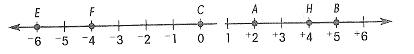 1. 				2. 					3. Find the value of x in each diagram. 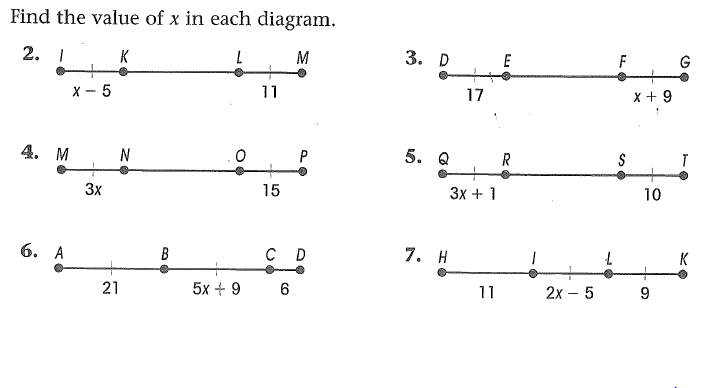 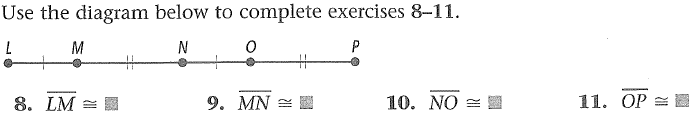 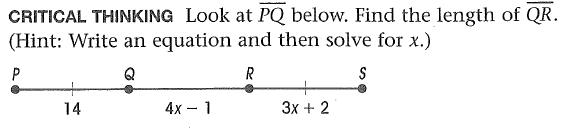 12. Midpoint Examples: 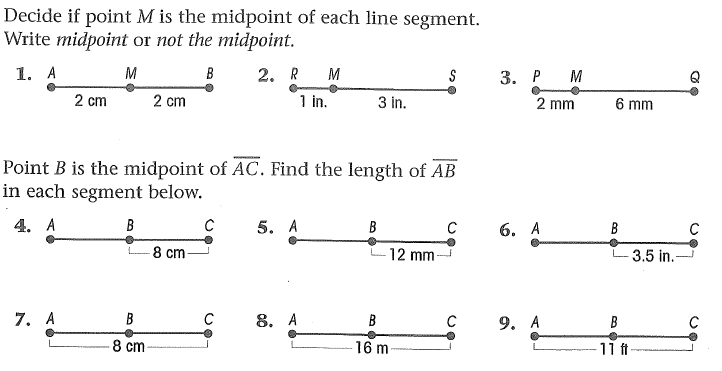 Midpoints with Algebra: In each diagram, M is the midpoint of the segment. Find the indicated length.  10. 					      11. 				     12.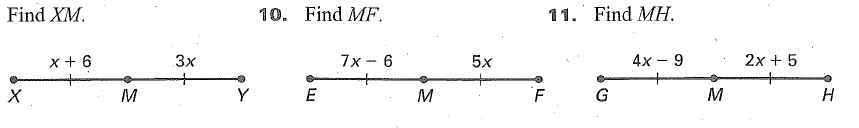 Segment Addition with Algebra: Find x and the indicated lengths. 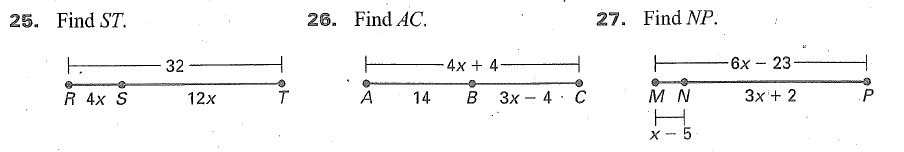 13. 					14. 					15. Name: _______________________________________________________ HOUR: _______Segments Review Day 2- HWDirections: Use the number line for questions 1-3 to determine lengths of segments. 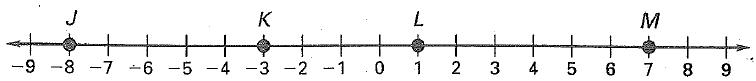 1. 	=			2. 	=				3. =4. Find x. 							5.  List the pairs of congruent segments. 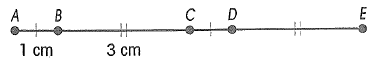 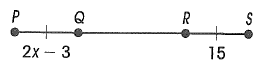 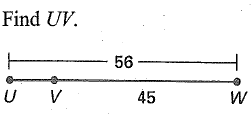 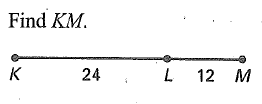 6. 								7. 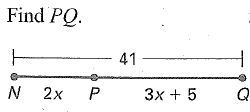 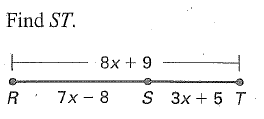 8. 								9. Midpoints with Algebra: In each diagram, M is the midpoint of the segment. Find the indicated length.  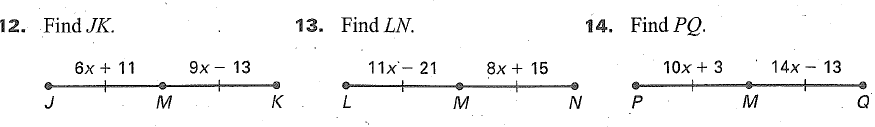 10. 								11. REVIEW: Find the slope distance and midpoint for the following segments. 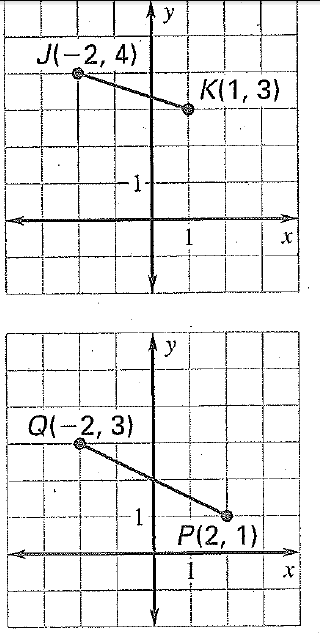 12. 								13. Drawing Figures: 14. <1 and <2 are linear pairs. 				15. <3 and <4 are vertical angles. 16. is and angle bisector of < WXZ. 		17. l  and  l  